	                             SÉminaire du Creg                                   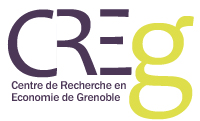 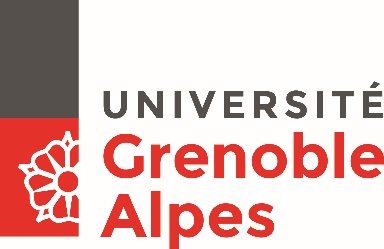  « ActualitÉ de la recherche »jeudi 14 juin 2018, 14h00-16h30
salle Fardeheb du BategComment penser le genre dans l'analyse sectorielle régulationniste ?Clémence Clos (Creg), Irène Berthonnet (Ladyss, Université Paris Diderot - Paris 7)On the design of international clearing : the 1930s and the Keynes plan in perspectivesAdrien Faudot (Creg)Pour tout renseignement complémentaire : creg@univ-grenoble-alpes.fr